Kviečiame Rokiškio rajono įstaigas, nevyriausybines organizacijas plėtoti veiklos partnerystę įtraukiant „Douzelage“ miestų partnerių organizacijos narius. Šie miestai žino apie Rokiškį, yra pasirengę bendradarbiauti.Reikalingą tarpininkavimą pradėti padės vyr. specialistė kultūrai Irena Matelienė, +3706407084, international@post.rokiskis.lt. Po pirmojo kontakto, komunikacija turės vykti tiesiogiai su partnerio nurodytu asmeniu. Agros, Cyprus, http://www.agros.org.cy/en/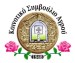 Altea, Spain,  http://www.visitaltea.es/en/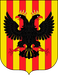 Asikkala, Finland, http://wikitravel.org/en/Asikkala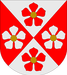 Bad Kötzting, Germany, http://www.bad-koetzting.de/partnerstaedte.html
http://www.bad-koetzting.de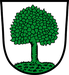 Bellagio, Italy, http://www.facebook.com/douzelage.bellagio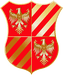 Bundoran, Ireland, http://www.facebook.com/douzelagebundoran
http://www.discoverbundoran.com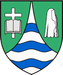 Chojna, Poland, http://www.douzelage.pl/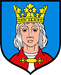 Granville, France, http://www.ville-granville.fr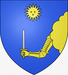 Holstebro, Denmark, http://www.facebook.com/Douzelageholstebro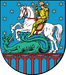 Houffalize, Belgium, http://www.houffalize.be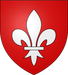 Judenburg, Austria, http://www.judenburg.com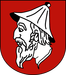 Köszeg, Hungary, http://www.koszeginfo.com/en/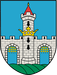 Marsaskala, Malta, http://www.marsaskala.ic.com.mt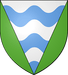 Meerssen, Netherlands, http://www.douzelagemeerssen.nl, 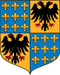 Niederanven, Grand-Duchy of Luxembourg, http://www.niederanven.lu/la-commune-se-presente/jumelage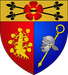 Oxelösund, Sweden, http://www.oxelosund.se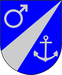 Preveza, Greece, http://www.dimosprevezas.gr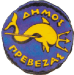 Rokiškiswww.rokiskis.lt, www.rokiskiotic.lt/en/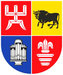 Rovinj, Croatia, http://www.rovinj.hr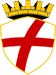 Sesimbra, Portugal, http://www.cm-sesimbra.pt/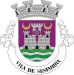 Sherborne, United Kingdom, http://sherborne-douzelage.org.uk/
http://www.facebook.com/douzelage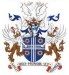 Sigulda, Latvia, http://www.sigulda.lv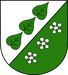 Siret, Romania, http://www.primariasiret.ro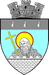 Škofja Loka, Slovenia, http://www.emunicipalities.eu/skofja-loka
http://www.skofja-loka.com/home.aspx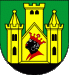 Sušice, Czech Republic, https://douzelage.euweb.cz/, http://www.mestosusice.cz/susice
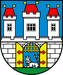 Tryavna, Bulgaria, http://bulgariatravel.org/en/object/236/Tryavna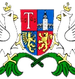 Türi, Estonia, http://www.tyri.ee/web/english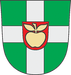 Zvolen, Slovakia, http://www.facebook.com/zvolen.douzelage, http://www.zvolen.sk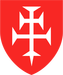 